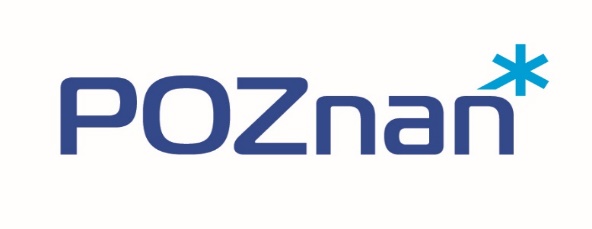 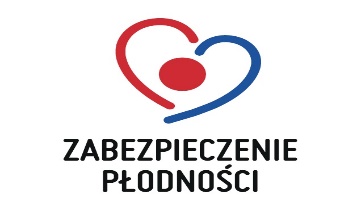 FORMULARZ OFERTOWYZałącznik nr 1 do Ogłoszenia konkursu ofert na wybór realizatora programu polityki zdrowotnej pn. „Zabezpieczenie płodności na przyszłość u mieszkańców Poznania chorych onkologicznie na lata 2021-2023”.Do oferty należy dołączyć następujące załączniki:zaświadczenie o wpisie do ewidencji KRS (jeżeli dotyczy);zaświadczenie o wpisie do ewidencji CEIDG (jeżeli dotyczy);statut podmiotu (w przypadku obowiązku sporządzania statutu) lub regulamin organizacyjny (w przypadku obowiązku posiadania regulaminu);dokument stwierdzający wpis do rejestru podmiotów wykonujących działalność leczniczą;dokument stwierdzający wpis do rejestru właściwej Okręgowej Rady Lekarskiej (w przypadku praktyk zawodowych lekarzy indywidualnych lub grupowych);zezwolenie na wykonywanie praktyki (w przypadku praktyk indywidualnych lub grupowych);decyzję Ministra Zdrowia na wykonywanie czynności ośrodka medycznie wspomaganej prokreacji, o których mowa w art. 44 ust. 1 ustawy o leczeniu niepłodności (t.j. Dz. U. z 2020 r. poz. 442);decyzję Ministra Zdrowia o wykonywaniu czynności banku komórek rozrodczych i zarodków, o których mowa w art. 45 ustawy o leczeniu niepłodności (t.j. Dz. U. z 2020 r. poz. 442).Wszystkie dokumenty załączone do oferty powinny zostać przedstawione w formie kserokopii poświadczonej za zgodność z oryginałem przez osobę upoważnioną do składania oświadczeń w imieniu Oferenta.I. DANE OFERENTAI. DANE OFERENTAI. DANE OFERENTAPełna nazwa podmiotuskładającego ofertęDokładny adresulica/nrmiejscowość/kod pocztowytelefon/faxAdres e-mailForma prawnaOsoba prawna upoważniona do reprezentowania Oferenta(nazwisko i imię, tel. kontaktowy, e-mail)Organ założycielski lub właścicielNr wpisu do rejestru podmiotów wykonujących działalność leczniczą (jeżeli posiada)NIPREGONNazwa banku i numer rachunku bankowegoOsoba uprawniona do kontaktów z ogłoszeniodawcą w sprawie złożonej oferty(imię, nazwisko, tel. kontaktowy, adres e-mail)Deklarowany okres realizacji ProgramuOdDoDeklarowany okres realizacji ProgramuII. OPIS DZIAŁAŃ PLANOWANYCH DO REALIZACJI W RAMACH PROGRAMUII. OPIS DZIAŁAŃ PLANOWANYCH DO REALIZACJI W RAMACH PROGRAMUII. OPIS DZIAŁAŃ PLANOWANYCH DO REALIZACJI W RAMACH PROGRAMU1.Zapraszanie/rekrutacja par do Programu2.Organizacja Programu3.Interwencje podejmowane w ramach Programu4.Dostępność usług realizowanych w ramach Programu5.Monitorowanie i ewaluacja usług realizowanych w ramach ProgramuIII. DOŚWIADCZENIE OFERENTA I SKUTECZNOŚĆ REALIZACJI PROGRAMUIII. DOŚWIADCZENIE OFERENTA I SKUTECZNOŚĆ REALIZACJI PROGRAMUIII. DOŚWIADCZENIE OFERENTA I SKUTECZNOŚĆ REALIZACJI PROGRAMUIII. DOŚWIADCZENIE OFERENTA I SKUTECZNOŚĆ REALIZACJI PROGRAMUIII. DOŚWIADCZENIE OFERENTA I SKUTECZNOŚĆ REALIZACJI PROGRAMU1.Dotychczasowe doświadczenie związane z realizacją programów polityki zdrowotnej z zakresu leczenia niepłodności we współpracy z jednostkami samorządu terytorialnego i/lub z realizacją „Programu – Leczenie niepłodności metodą zapłodnienia pozaustrojowego na lata 2013-2016” Ministerstwa ZdrowiaDotychczasowe doświadczenie związane z realizacją programów polityki zdrowotnej z zakresu leczenia niepłodności we współpracy z jednostkami samorządu terytorialnego i/lub z realizacją „Programu – Leczenie niepłodności metodą zapłodnienia pozaustrojowego na lata 2013-2016” Ministerstwa ZdrowiaDotychczasowe doświadczenie związane z realizacją programów polityki zdrowotnej z zakresu leczenia niepłodności we współpracy z jednostkami samorządu terytorialnego i/lub z realizacją „Programu – Leczenie niepłodności metodą zapłodnienia pozaustrojowego na lata 2013-2016” Ministerstwa ZdrowiaDotychczasowe doświadczenie związane z realizacją programów polityki zdrowotnej z zakresu leczenia niepłodności we współpracy z jednostkami samorządu terytorialnego i/lub z realizacją „Programu – Leczenie niepłodności metodą zapłodnienia pozaustrojowego na lata 2013-2016” Ministerstwa ZdrowiaNazwa programuNazwa programuOrgan administracji rządowej lub samorządowejOrgan administracji rządowej lub samorządowejRok realizacji2.Dotychczasowe doświadczenie Oferenta związane z realizacją działań informacyjnych i edukacyjnych prowadzonych na rzecz osób zagrożonych utratą płodności, w tym osób z chorobą nowotworowąDotychczasowe doświadczenie Oferenta związane z realizacją działań informacyjnych i edukacyjnych prowadzonych na rzecz osób zagrożonych utratą płodności, w tym osób z chorobą nowotworowąDotychczasowe doświadczenie Oferenta związane z realizacją działań informacyjnych i edukacyjnych prowadzonych na rzecz osób zagrożonych utratą płodności, w tym osób z chorobą nowotworowąDotychczasowe doświadczenie Oferenta związane z realizacją działań informacyjnych i edukacyjnych prowadzonych na rzecz osób zagrożonych utratą płodności, w tym osób z chorobą nowotworową3.Efektywność w odniesieniu do liczby procedur przewidzianych w Programie – roczna liczba procedur zabezpieczenia płodności na przyszłość przeprowadzonych przez Oferenta w okresie ostatnich 3 latEfektywność w odniesieniu do liczby procedur przewidzianych w Programie – roczna liczba procedur zabezpieczenia płodności na przyszłość przeprowadzonych przez Oferenta w okresie ostatnich 3 latEfektywność w odniesieniu do liczby procedur przewidzianych w Programie – roczna liczba procedur zabezpieczenia płodności na przyszłość przeprowadzonych przez Oferenta w okresie ostatnich 3 latEfektywność w odniesieniu do liczby procedur przewidzianych w Programie – roczna liczba procedur zabezpieczenia płodności na przyszłość przeprowadzonych przez Oferenta w okresie ostatnich 3 latRokRokRokLiczba procedur zabezpieczenia płodności na przyszłość (dla mężczyzn i kobiet łącznie)Liczba procedur zabezpieczenia płodności na przyszłość (dla mężczyzn i kobiet łącznie)202020202020201920192019201820182018IV. KOMPETENCJE I KWALIFIKACJE OFERENTAIV. KOMPETENCJE I KWALIFIKACJE OFERENTAIV. KOMPETENCJE I KWALIFIKACJE OFERENTAIV. KOMPETENCJE I KWALIFIKACJE OFERENTAIV. KOMPETENCJE I KWALIFIKACJE OFERENTAIV. KOMPETENCJE I KWALIFIKACJE OFERENTA1.Kwalifikacje personelu, który będzie brał udział w realizacji ProgramuKwalifikacje personelu, który będzie brał udział w realizacji ProgramuKwalifikacje personelu, który będzie brał udział w realizacji ProgramuKwalifikacje personelu, który będzie brał udział w realizacji ProgramuKwalifikacje personelu, który będzie brał udział w realizacji ProgramuLp.Imię i NazwiskoTytuł lub stopień naukowyUzyskane SpecjalizacjeNumer prawa wykonywania zawoduDoświadczenie w leczeniu metodą zapłodnienia pozaustrojowego (tak/nie)lekarze specjaliści z zakresu ginekologii i położnictwalekarze specjaliści z zakresu ginekologii i położnictwalekarze specjaliści z zakresu ginekologii i położnictwalekarze specjaliści z zakresu ginekologii i położnictwalekarze specjaliści z zakresu ginekologii i położnictwalekarze specjaliści z zakresu ginekologii i położnictwalekarze i specjaliści legitymujący się uprawnieniami z zakresu stosowania metod wspomaganego rozrodulekarze i specjaliści legitymujący się uprawnieniami z zakresu stosowania metod wspomaganego rozrodulekarze i specjaliści legitymujący się uprawnieniami z zakresu stosowania metod wspomaganego rozrodulekarze i specjaliści legitymujący się uprawnieniami z zakresu stosowania metod wspomaganego rozrodulekarze i specjaliści legitymujący się uprawnieniami z zakresu stosowania metod wspomaganego rozrodulekarze i specjaliści legitymujący się uprawnieniami z zakresu stosowania metod wspomaganego rozroduanestezjolog/anestezjolodzyanestezjolog/anestezjolodzyanestezjolog/anestezjolodzyanestezjolog/anestezjolodzyanestezjolog/anestezjolodzyanestezjolog/anestezjolodzypielęgniarki i położnepielęgniarki i położnepielęgniarki i położnepielęgniarki i położnepielęgniarki i położnepielęgniarki i położnepsycholog/psychoonkologpsycholog/psychoonkologpsycholog/psychoonkologpsycholog/psychoonkologpsycholog/psychoonkologpsycholog/psychoonkologosoba(-by) odpowiedzialna(-ne) za system jakościosoba(-by) odpowiedzialna(-ne) za system jakościosoba(-by) odpowiedzialna(-ne) za system jakościosoba(-by) odpowiedzialna(-ne) za system jakościosoba(-by) odpowiedzialna(-ne) za system jakościosoba(-by) odpowiedzialna(-ne) za system jakości2.Sprzęt i aparatura przeznaczona na realizację Programu Sprzęt i aparatura przeznaczona na realizację Programu Sprzęt i aparatura przeznaczona na realizację Programu Sprzęt i aparatura przeznaczona na realizację Programu Sprzęt i aparatura przeznaczona na realizację Programu 3.Przechowywanie zarodków w banku komórek rozrodczych i zarodków w ramach realizacji ProgramuPrzechowywanie zarodków w banku komórek rozrodczych i zarodków w ramach realizacji ProgramuPrzechowywanie zarodków w banku komórek rozrodczych i zarodków w ramach realizacji ProgramuPrzechowywanie zarodków w banku komórek rozrodczych i zarodków w ramach realizacji ProgramuPrzechowywanie zarodków w banku komórek rozrodczych i zarodków w ramach realizacji Programu4.Przetwarzanie i przechowywanie dokumentacji medycznejPrzetwarzanie i przechowywanie dokumentacji medycznejPrzetwarzanie i przechowywanie dokumentacji medycznejPrzetwarzanie i przechowywanie dokumentacji medycznejPrzetwarzanie i przechowywanie dokumentacji medycznej5.Nagrody i certyfikaty potwierdzające jakość usług świadczonych przez OferentaNagrody i certyfikaty potwierdzające jakość usług świadczonych przez OferentaNagrody i certyfikaty potwierdzające jakość usług świadczonych przez OferentaNagrody i certyfikaty potwierdzające jakość usług świadczonych przez OferentaNagrody i certyfikaty potwierdzające jakość usług świadczonych przez OferentaV. UWAGI OFERENTA ISTOTNE DLA OCENY OFERTYVI. OŚWIADCZENIA OFERENTAVI. OŚWIADCZENIA OFERENTAOświadczam, że informacje o kwalifikacjach osób wskazanych w ofercie, które będą udzielały świadczeń w związku z realizacją Programu są zgodne z wymaganiami obowiązujących przepisów prawnych i aktualnym stanem faktycznym w zakresie posiadanych uprawnień, kwalifikacji i doświadczenia zawodowego.Poznań, dnia …...………………….                                                              ……………………………………………(Podpis osoby upoważnionej do składania oświadczeń w imieniu Oferenta)Oświadczam, że podmiot składający ofertę posiada lokal usytuowany na terenie miasta Poznania niezbędny do prawidłowej realizacji Programu.Poznań, dnia …...………………….                                                              ……………………………………………(Podpis osoby upoważnionej do składania oświadczeń w imieniu Oferenta)Oświadczam, że podmiot składający ofertę zapewnia właściwy sprzęt medyczny niezbędny do prawidłowej realizacji Programu.Poznań, dnia …...………………….                                                              ……………………………………………(Podpis osoby upoważnionej do składania oświadczeń w imieniu Oferenta)Oświadczam, że podmiot składający ofertę posiada ubezpieczenie od odpowiedzialności cywilnej w zakresie niezbędnym do realizacji Programu.Poznań, dnia …...………………….                                                              ……………………………………………(Podpis osoby upoważnionej do składania oświadczeń w imieniu Oferenta)Oświadczam, że podmiot składający ofertę stosuje standardy zgodne z rekomendacjami Polskiego Towarzystwa Ginekologów i Położników oraz Polskiego Towarzystwa Medycyny Rozrodu i Embriologii.Poznań, dnia …...………………….                                                              ……………………………………………(Podpis osoby upoważnionej do składania oświadczeń w imieniu Oferenta)Oświadczam, że podmiot składający ofertę i realizujący Program ponosi odpowiedzialność za ewentualne szkody wyrządzone przy realizacji Programu, w tym również za szkody wyrządzone przez podwykonawców.Poznań, dnia …...………………….                                                              ……………………………………………(Podpis osoby upoważnionej do składania oświadczeń w imieniu Oferenta)Oświadczam, że w stosunku do podmiotu składającego ofertę nie stwierdzono niezgodnego z przeznaczeniem wykorzystania środków publicznych.Poznań, dnia …...………………….                                                              ……………………………………………(Podpis osoby upoważnionej do składania oświadczeń w imieniu Oferenta)Oświadczam, że jako osoba uprawniona do reprezentowania podmiotu składającego ofertę nie jestem ani nie 
byłam(-łem) objęta(-ty) zakazem pełnienia funkcji związanych z dysponowaniem środkami publicznymi oraz karana(-ny) za umyślne przestępstwo lub umyślne przestępstwo skarbowe.Poznań, dnia …...………………….                                                              ……………………………………………(Podpis osoby upoważnionej do składania oświadczeń w imieniu Oferenta)Oświadczam, że podmiot składający ofertę jest jedynym posiadaczem rachunku, na który w przypadku zawarcia umowy ze Zleceniodawcą zostaną przekazane środki, i zobowiązuje się go utrzymywać do chwili zaakceptowania rozliczenia tych środków pod względem finansowym i rzeczowym.Poznań, dnia …...………………….                                                              ……………………………………………(Podpis osoby upoważnionej do składania oświadczeń w imieniu Oferenta)Oświadczam, że podmiot składający ofertę nie będzie wykazywał świadczeń zdrowotnych objętych Programem finansowanym z budżetu Miasta Poznania, udzielonych uczestnikom tego programu, jako świadczeń udzielanych w ramach powszechnego ubezpieczenia zdrowotnego.Poznań, dnia …...………………….                                                              ……………………………………………(Podpis osoby upoważnionej do składania oświadczeń w imieniu Oferenta)Oświadczam, że podmiot składający ofertę zobowiązuje się do ochrony danych osobowych zgodnie z rozporządzeniem parlamentu Europejskiego i Rady (UE) 2016/679 z dnia 27 kwietnia 2016 r. w sprawie ochrony osób fizycznych w związku z przetwarzaniem danych osobowych i w sprawie swobodnego przepływu takich danych oraz uchylenia dyrektywy 95/46/WE (ogólne rozporządzenie o ochronie danych osobowych).Poznań, dnia …...………………….                                                              ……………………………………………(Podpis osoby upoważnionej do składania oświadczeń w imieniu Oferenta)Oświadczam, że podmiot składający ofertę zapoznał się z treścią niniejszego ogłoszenia konkursowego w sprawie ogłoszenia i przeprowadzenia otwartego konkursu ofert na wybór realizatora programu polityki zdrowotnej pn. „Zabezpieczenie płodności na przyszłość u mieszkańców Poznania chorych onkologicznie na lata 2021-2023”.Poznań, dnia …...………………….                                                              ……………………………………………(Podpis osoby upoważnionej do składania oświadczeń w imieniu Oferenta)Oświadczam, że dane podane w ofercie konkursowej są zgodne ze stanem faktycznym i prawnym.Poznań, dnia …...………………….                                                              ……………………………………………(Podpis osoby upoważnionej do składania oświadczeń w imieniu Oferenta)DATAPIECZĄTKA OFERENTAPODPISosoby lub osób upoważnionych do reprezentacji OferentaW przypadku oferty wspólnej podpis pełnomocnika podwykonawców